	บันทึกข้อความ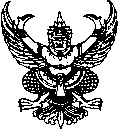 ส่วนราชการ  สาขาวิชา…………………………………….………………  คณะวิทยาการจัดการ โทร………………………  ที่   อว ๐๖๑๓.๖........./.............	วันที่  ..........................................................  เรื่อง   ขออนุมัติผลการเรียนเกินเกณฑ์ที่มหาวิทยาลัยกำหนดเรียน	คณะกรรมการบริหารคณะสิ่งที่ส่งมาด้วย	แฟ้มผลการเรียนของนักศึกษาภาค  ปกติ  ภาคพิเศษ  ภาคเรียนที่ ..............................	ตามที่ข้าพเจ้าอาจารย์..............................................ซึ่งเป็นผู้สอนในรายวิชา.............................
รหัสวิชา.......................ได้ดำเนินการสอนนักศึกษาภาค  ปกติ  ภาคพิเศษ  คณะ...................................... สาขาวิชา/วิชาเอก................................................................................................... จำนวนกลุ่มเรียน...........กลุ่ม มีจำนวนนักศึกษา....................................คน ทั้งนี้การเรียนการสอนในรายวิชาดังกล่าวมีการตัดเกรดเกินเกณฑ์ที่มหาวิทยาลัยกำหนด เนื่องจาก....................................................................................................................................................................................................................................................................................................................................................................................................................................................................................... โดยมีรายละเอียดดังนี้	 เกรด A และ B+ ทั้งหมดจำนวน............คน คิดเป็นร้อยละ............. จำนวนที่เกิน.........คน  	 เกรด B ทั้งหมดจำนวน..............คน คิดเป็นร้อยละ............. จำนวนที่เกิน..........คน	อื่น ๆ โปรดระบุ........................................................................................................................................................................................................................................................................................................	ดังนั้น ข้าพเจ้าจึงขออนุญาตประเมินผลการเรียนของนักศึกษาตามศักยภาพของนักศึกษา
ที่ทำได้จริงซึ่งเกินเกณฑ์ข้อกำหนดการตัดเกรดของทางมหาวิทยาลัย		จึงเรียนมาเพื่อโปรดพิจารณาอนุมัติ.......................................................	(.....................................................)                                                                             อาจารย์ผู้สอน                               สาขาวิชา........................................................................